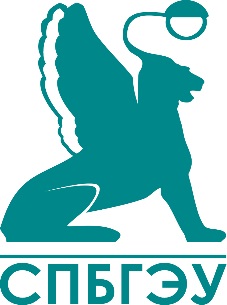 МИНОБРНАУКИ РОССИИфедеральное государственное бюджетное образовательное учреждениевысшего образования«Санкт-Петербургский государственный экономический университет»Факультет Бизнеса, таможенного дела и экономической безопасностиКафедра МаркетингаКафедра Логистики и управления цепями поставокУТВЕРЖДАЮ: Заведующий кафедрой 	/_________ /(подпись)« ____ »______________________2020 г.ЗАДАНИЕ на выполнение ВКРобучающемуся 	группы______________1 Тема ВКР: ___________________________________________________________________________________________________________________________________2 Цель и задачи ВКР: ____________________________________________________________________________________________________________________________________________________________________________________________________________________________________________________________________________________________________________________________________________________________________________________________________________________________________________________________________________________________________________________________________________________________________3 Срок сдачи оформленной ВКР на кафедру (с сопроводительными документами):«____» _________________  20204 Перечень вопросов, подлежащих разработке и изложению в ВКР:__________________________________________________________________________________________________________________________________________________________________________________________________________________________________________________________________________________________________________________________________________________________________________________________________________________________________________________________________________________________________________________________________________________________________________________________________________________________________________________________________________________________________________________________________________________________________________________________________________________________________________________________________________________________________________________________________________________________________________________________________________________________________________________________________________________________________________________________________________________________________________________________________________________________________________________________________________________________________________________________________________________________________________________________________________________________________________________________________________________________________________________________________________________________________________________________________________________________________________________________________________________________________________________________5 Консультанты по смежным вопросам ВКР: (с указанием относящихся к нимразделов работы):	(указываются только при наличии, в случае отсутствия ставится прочерк)
«___»___________________2020 г.Руководитель ВКРученая степень, ученое звание:	(ФИО)(подпись)Обучающийся 		(ФИО)(подпись)